от 14.12.2022 г.		                                                                               				№ 1636О внесении изменений в муниципальную программу МО «Город Мирный»«Формирование современной городской среды на территории МО «Город Мирный» на 2018-2024 годы»,утвержденную Постановлением городской Администрации от 23.03.2018 № 295В соответствии с Постановлением городской Администрации от 12.12.2014 №820 «О порядке разработки, реализации и оценки эффективности муниципальных программ муниципального образования «Город Мирный» Мирнинского района Республики Саха (Якутия)», городская Администрация постановляет:Внести в муниципальную программу МО «Город Мирный» «Формирование современной городской среды на территории МО «Город Мирный» на 2018-2024 годы», утвержденную Постановлением городской Администрации от 23.03.2018 № 295 (в редакции Постановлений  от 11.07.2018 № 861; 20.12.2018 № 1735; от 21.03.2019 № 346; от 24.07.2019 № 934; от 29.03.2019 № 394; от 30.12.2019 № 1668; от 06.08.2020 № 796; 31.07.2020 № 765; от 16.11.2020 № 1149; от 17.12.2020 № 1291; от 05.02.2021 № 123; 13.04.2021 № 440; от 03.06.2021 № 641; от 22.07.2021 № 881; от 26.11.2021 № 1313; от 28.12.2021 № 1558; от 04.02.2022 № 103; от 20.04.2022 № 444; от 13.07.2022 № 846; от 13.09.2022 № 1164) изменения, изложив таблицу 1 «Система индикаторов (показателей) Программы «Формирование современной городской среды на территории МО «Город Мирный» на 2018-2024 годы» по разделу 7 «Оценка эффективности реализации программы» в новой редакции согласно приложению  к настоящему Постановлению.Опубликовать настоящее Постановление в порядке, предусмотренном Уставом МО «Город Мирный».Контроль исполнения настоящего Постановления возложить на 1-го Заместителя Главы Администрации по ЖКХ, имущественным и земельным отношениям Н.М. Ноттосова.Глава города 	 	                                                                              А.А. Тонких												Приложение 												к Постановлению городской												Администрации												от 14.12.2022 г. № 1636 СИСТЕМА ИНДИКАТОРОВ (ПОКАЗАТЕЛЕЙ)Программы  «Формирование современной городской средына территории МО «Город Мирный»на 2018 - 2024 годыТаблица 1АДМИНИСТРАЦИЯМУНИЦИПАЛЬНОГО ОБРАЗОВАНИЯ«Город Мирный»МИРНИНСКОГО РАЙОНАПОСТАНОВЛЕНИЕ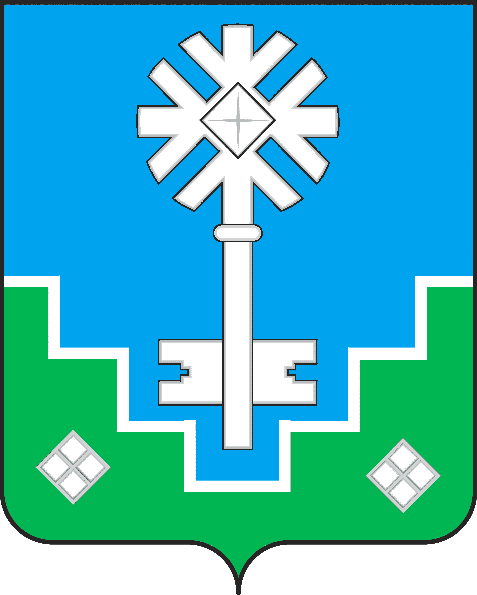 МИИРИНЭЙ ОРОЙУОНУН«Мииринэйкуорат»МУНИЦИПАЛЬНАЙ ТЭРИЛЛИИДЬАhАЛТАТАУУРААХ№Программные мероприятияОжидаемый результат от реализованных программных мероприятий (в натуральном выражении (эффект)Ожидаемый результат от реализованных программных мероприятий (в натуральном выражении (эффект)Базовый2017 годЗначение индикаторовЗначение индикаторовЗначение индикаторовЗначение индикаторовЗначение индикаторовЗначение индикаторовЗначение индикаторов№Программные мероприятияОжидаемый результат от реализованных программных мероприятий (в натуральном выражении (эффект)Ожидаемый результат от реализованных программных мероприятий (в натуральном выражении (эффект)Базовый2017 год2018201920202021202220232024Цель: Повышение уровня благоустройства дворовых территорий МО «Город Мирный» и  территорий общего пользования (парки, скверы, улицы, площади).Цель: Повышение уровня благоустройства дворовых территорий МО «Город Мирный» и  территорий общего пользования (парки, скверы, улицы, площади).Цель: Повышение уровня благоустройства дворовых территорий МО «Город Мирный» и  территорий общего пользования (парки, скверы, улицы, площади).Цель: Повышение уровня благоустройства дворовых территорий МО «Город Мирный» и  территорий общего пользования (парки, скверы, улицы, площади).Цель: Повышение уровня благоустройства дворовых территорий МО «Город Мирный» и  территорий общего пользования (парки, скверы, улицы, площади).Цель: Повышение уровня благоустройства дворовых территорий МО «Город Мирный» и  территорий общего пользования (парки, скверы, улицы, площади).Цель: Повышение уровня благоустройства дворовых территорий МО «Город Мирный» и  территорий общего пользования (парки, скверы, улицы, площади).Цель: Повышение уровня благоустройства дворовых территорий МО «Город Мирный» и  территорий общего пользования (парки, скверы, улицы, площади).Цель: Повышение уровня благоустройства дворовых территорий МО «Город Мирный» и  территорий общего пользования (парки, скверы, улицы, площади).Цель: Повышение уровня благоустройства дворовых территорий МО «Город Мирный» и  территорий общего пользования (парки, скверы, улицы, площади).Цель: Повышение уровня благоустройства дворовых территорий МО «Город Мирный» и  территорий общего пользования (парки, скверы, улицы, площади).1Благоустройство внутриквартальных и придомовых территорийколичество благоустроенных дворовых территорий (шт.)6622232211Благоустройство внутриквартальных и придомовых территорийплощадь благоустроенных дворовых территорий (выполненных работ) (кв.м.);6 5776 5775841 22210001 8002 2001000500 2Обустройство общественного пространстваколичество благоустроенных общественных территорий (шт.);111010011 2Обустройство общественного пространстваповешение уровня доступности общественных пространств для маломобильных групп населения111010011